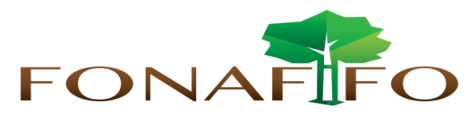 Fondo Nacional de Financiamiento  ForestalJunta DirectivaSesión Ordinaria N°09-2021, miércoles 15 de septiembre de 2021 a las 09:00 a.m., presencia virtualAGENDALectura y aprobación de la agenda del díaLectura y aprobación Acta N°08-2021Plan Presupuesto 2022 FideicomisoAjuste presupuesto 2022 a solicitud de MINAE Estados Financieros Autorización convenio para venta de inmueble fidecomiso con Comex Criterio al proyecto de ley “Reforma integral a la sección II de la ley de biodiversidad Nº. 7788, sobre el Sistema Nacional de Áreas de Conservación y otras Reformas Parciales”, expediente 22.604Manual Operativo y contratos CREFLectura de correspondenciaCorrespondencia enviada:Comunicado de prensa sobre extensión de Procomer a Fonafifo vigencia de uso corporativo de licencia marca país Esencial Costa Rica. Correspondencia recibida:Oficio DIGECA-487-2021 sobre entrega galardón excelencia ambiental a FonafifoInforme mantenimiento de propiedades recibidas por dación de pagoPuntos variosExpedientes llamados a audienciaInforme Gobierno abierto y apertura de Datos 